No clima atual de negócios, a colaboração é fundamental. O Microsoft® SharePoint® Online oferece às empresas e organizações uma solução flexível, baseada na Web, que inclui ferramentas e serviços que ajudam os usuários a gerenciar informações e colaborar entre si de forma eficaz. Baseado no Microsoft Office SharePoint Server 2007, esta solução hospedada da Microsoft proporciona aos usuários a capacidade de criar e gerenciar facilmente sites personalizados focados no projeto e na equipe para colaboração e produtividade pessoal. Os usuários têm a capacidade de criação, flexibilidade e personalização que precisam para trabalhar de maneira realmente eficiente com diferentes equipes.Como Ele FuncionaÉ fácil começar a usar o SharePoint Online rapidamente na sua empresa. No cerne da solução estão os datacenters da Microsoft espalhados pelo mundo. Cada datacenter hospeda uma rede de alta disponibilidade com equipamentos que hospedam sua solução de colaboração. Os servidores que são necessários para suportar sua organização são dedicados somente à sua empresa. Seus dados sempre são mantidos separadamente de outras organizações. As informações apropriadas do seu diretório são continuamente sincronizadas com o diretório dos datacenters da Microsoft, permitindo aos usuários colaborar de forma contínua tanto dentro da rede corporativa como de forma segura através da Internet.Recursos Básicos do SharePoint OnlineA Microsoft oferece uma solução abrangente de colaboração com uma simples taxa mensal por usuário. Os principais recursos são:Criação de site SharePoint de autosserviço com áreas de discussão online, espaços de trabalho para reunião e compartilhamento de documentos, bibliotecas de documentos com controle de versão e pesquisas.Recursos nativos de gerenciamento de conteúdo para documentos, registros e conteúdos da Web.Capacidade de pesquisar o conteúdo do site SharePoint por toda a organização.Alertas de e-mail quando documentos e informações foram alterados ou adicionados a um site.Segurança aprimorada para acesso à Internet usando criptografia SSL de 128 bits e varredura antivírus.Relações de confiança de diretório com seu serviço do Active Directory®, que fornece autenticação pass-through.Escalonável para milhares de sites de uma mesma organização, para que os gerentes possam delegar a criação de sites para outras pessoas.Recuperação de dados e restauração de documentos com suporte a autosserviço.Servidores dedicados, redes e espaço físico nos datacenters da Microsoft, o que aumenta sua segurança lógica e física, com um tempo de disponibilidade de 99,9%.Atualizações para a versão mais atualizada do SharePoint Server incluída sem custo extra.Suporte a soluções personalizadas: Trabalhando com parceiros, a Microsoft fornece um processo para desenvolvimento, revisão e implantação de suas soluções personalizadas do SharePoint Online. O trabalho de desenvolvimento pode ser feito por você ou por terceiros, e é considerado um projeto de consultoria separado. (A Microsoft irá integrar um número inicial de soluções personalizadas sem custo adicional.)Recursos Opcionais Aceleração de WAN: O Microsoft Online Services suporta a colocalização de dispositivos de aceleração de rede nos datacenters da Microsoft, onde o cliente gerencia os dispositivos. Migração: Muitos clientes já possuem sistemas colaborativos ou usam versões antigas do Office SharePoint Server. Trabalhando com nossos parceiros, a Microsoft pode ajudar você a desenvolver uma estratégia de planejamento e avaliação de migração, descrever os riscos e facilitar atividades de migração.Acesso do parceiro: Os sites SharePoint isolados dos demais sites de sua organização, que você e um parceiro acessam para colaborar.Armazenamento adicional: Opções de armazenamento expandido estão disponíveis para acomodar o crescimento contínuo do SharePoint Online; os preços são determinados por terabyte usado.Deskless Worker: A licença de baixo custo para usuário "deskless worker" é oferecida para clientes com usuários finais que não precisam de um conjunto completo de recursos de colaboração.

© 2010 MICROSOFT CORPORATION. Todos os direitos reservados.
Microsoft, Active Directory, Forefront, SharePoint e SharePoint são marcas registradas do grupo Microsoft. 
Este documento tem propósitos somente informativos. A Microsoft não oferece nenhuma garantia, expressa ou implícita, neste resumo.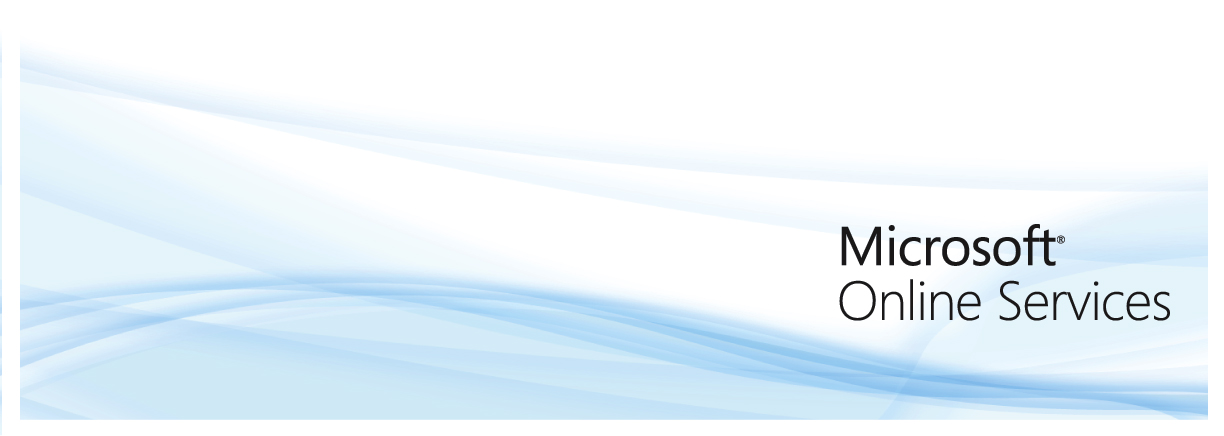 Recursos BásicosCompartilhe documentos, contatos, calendários e tarefas.Recursos BásicosTroque idéias com sites wiki.Recursos BásicosCompartilhe idéias através de blogs.Recursos BásicosCrie sites de acesso do parceiro para colaboração com parceiros de negócios.Recursos BásicosUtilize o reconhecimento de presença do Microsoft Office Communications Server.Recursos BásicosGerencie recursos de segurança no nível do item (como pasta, documento, lista).Recursos BásicosObtenha acesso móvel através da sessão de criptografia SSL de 128 bits.Recursos BásicosPermita autenticação pass-through.Recursos BásicosTenha a certeza de que suas informações estão mais seguras com a varredura antivírus do cliente Microsoft Forefront™.Recursos BásicosSites pessoais (My Sites) suportados com até 1 gigabyte (GB) de armazenamento.Parâmetros para StandardOs sites das equipes possuem uma cota padrão de armazenamento de 2 gigabytes (GB) por site que pode ser aumentada em até 10 GB por site; 10 coleções de site de equipes (incluindo o portal) podem ter até 100 GB de armazenamento.Parâmetros para Standard250 megabytes (MB) por usuário, agregados por toda a organização.Parâmetros para StandardArmazenamento adicional disponível opcionalmente.Suporte ao ClienteMelhor integração com o 2007 Microsoft Office system.Suporte ao ClienteSuporte limitado a recursos com o Windows® 2003, Windows XP e Windows 2000.Serviço de Proteção de DadosRestauração de documentos de autosserviço com um período de recuperação da Lixeira de 30 dias.Serviço de Proteção de DadosA Lixeira de duas fases proporciona aos clientes duas chances para recuperar itens excluídos.Auditorias e SegurançaAlinhamento e certificação baseados em padrões da indústria.Auditorias e SegurançaSAS 70 Type II auditado.Auditorias e SegurançaMonitoramento e detecção de invasão; segurança de dados de nove camadas.Acordos de Nível de ServiçoDisponibilidade de serviço de 99,9%, conforme medido no datacenter.Acordos de Nível de ServiçoReportado mensalmente, avaliado trimestralmente, apoiado financeiramente.